Сабақ жоспарыМиссия Пайымдау  Жаһандық азаматтықӨмір бойы білім алуға, жаһандық және сандық әлемдегі өзгерістерге дайын, адами қасиеті жоғары, зиялы және бәсекеге қабілетті тұлғаның сәтті дамуына ықпал ету.Өзгерістерге ашық, көшбасшылыққа дайын, өзі үшін, мемлекет пен әлем үшін жауапты мектеп қауымдастығыҒаламда әлем үшін бейбіт өмір сүру Бұл өзге халықтардың мәдениетінің, діндерінің әртүрлілігіне құрмет, инклюзияны, әлемдегі теңдік пен анти-нәсілшілдікті қолдау, табиғатқа адамгершілік көзқарас, әлемде болып жатқан нәрсені түсінуге сананың ашықтығы, өзгерістерге дайын болу, басқалардың тәжірибесін қабылдау және басқалардан үйрену қабілетіҰзақ мерзімді жоспардың бөлімі: 4-бөлім. Іскер болуҰзақ мерзімді жоспардың бөлімі: 4-бөлім. Іскер болуМектеп: Талдықорған қ. ФМБ НЗММектеп: Талдықорған қ. ФМБ НЗММектеп: Талдықорған қ. ФМБ НЗМКүні: 07.04.22Күні: 07.04.22Мұғалімнің аты-жөні: Калиева Б.Д.Мұғалімнің аты-жөні: Калиева Б.Д.Мұғалімнің аты-жөні: Калиева Б.Д.Кәсіби даму мақсатыКәсіби даму мақсаты- Развитие творческих способностей учащихся через развивающее обучение.- Развитие творческих способностей учащихся через развивающее обучение.- Развитие творческих способностей учащихся через развивающее обучение.Сыныбы:10Сыныбы:10Қатысқан оқушылар саны: Қатыспағандар:Қатыспағандар:Сабақтың тақырыбы:Сабақтың тақырыбы:Жарнама жасаудағы шығармашылық идеялар мен көркемдік бейнелер (бейнебаян, визиткалар, шақырулар, брошюралар және т.б.)Жарнама жасаудағы шығармашылық идеялар мен көркемдік бейнелер (бейнебаян, визиткалар, шақырулар, брошюралар және т.б.)Жарнама жасаудағы шығармашылық идеялар мен көркемдік бейнелер (бейнебаян, визиткалар, шақырулар, брошюралар және т.б.)Оқу мақсаты (оқу бағдарламасына сілтеме)Оқу мақсаты (оқу бағдарламасына сілтеме)10.2.3.2Әртүрлі графика құралдарын (оның ішінде АКТ қолданып) пайдалана отырып, графикалық және технологиялық құжаттарды өзбетінше құру10.1.8.1Жобалау нысанынның техникалық  мінездемесін және материалдар мен құралдарының кең ауқымын, олардың қасиеттерін ескере отырып,  өзбетінше анықтау және құрамдастыру 10.2.5.1Мақсатты, қажетті нәтижелерге қол жеткізу үшін негізді іріктелген материалдар және техникалармен  өзбетінше эксперимент жүргізу 10.2.3.2Әртүрлі графика құралдарын (оның ішінде АКТ қолданып) пайдалана отырып, графикалық және технологиялық құжаттарды өзбетінше құру10.1.8.1Жобалау нысанынның техникалық  мінездемесін және материалдар мен құралдарының кең ауқымын, олардың қасиеттерін ескере отырып,  өзбетінше анықтау және құрамдастыру 10.2.5.1Мақсатты, қажетті нәтижелерге қол жеткізу үшін негізді іріктелген материалдар және техникалармен  өзбетінше эксперимент жүргізу 10.2.3.2Әртүрлі графика құралдарын (оның ішінде АКТ қолданып) пайдалана отырып, графикалық және технологиялық құжаттарды өзбетінше құру10.1.8.1Жобалау нысанынның техникалық  мінездемесін және материалдар мен құралдарының кең ауқымын, олардың қасиеттерін ескере отырып,  өзбетінше анықтау және құрамдастыру 10.2.5.1Мақсатты, қажетті нәтижелерге қол жеткізу үшін негізді іріктелген материалдар және техникалармен  өзбетінше эксперимент жүргізу Сабақ мақсатыСабақ мақсаты-Оқушы-  Әртүрлі графика құралдарын (оның ішінде АКТ қолданып) пайдалана отырып, зерттеу жүргізеді;- Жобалау нысанынның техникалық  мінездемесін және материалдар мен құралдарының кең ауқымын, олардың қасиеттерін ескере отырып,  өзбетінше анықтайды және құрамдастырады- Мақсатты, қажетті нәтижелерге қол жеткізу үшін негізді іріктелген материалдар және техникалармен  өзбетінше эксперимент жүргізеді -Оқушы-  Әртүрлі графика құралдарын (оның ішінде АКТ қолданып) пайдалана отырып, зерттеу жүргізеді;- Жобалау нысанынның техникалық  мінездемесін және материалдар мен құралдарының кең ауқымын, олардың қасиеттерін ескере отырып,  өзбетінше анықтайды және құрамдастырады- Мақсатты, қажетті нәтижелерге қол жеткізу үшін негізді іріктелген материалдар және техникалармен  өзбетінше эксперимент жүргізеді -Оқушы-  Әртүрлі графика құралдарын (оның ішінде АКТ қолданып) пайдалана отырып, зерттеу жүргізеді;- Жобалау нысанынның техникалық  мінездемесін және материалдар мен құралдарының кең ауқымын, олардың қасиеттерін ескере отырып,  өзбетінше анықтайды және құрамдастырады- Мақсатты, қажетті нәтижелерге қол жеткізу үшін негізді іріктелген материалдар және техникалармен  өзбетінше эксперимент жүргізеді Бағалау критерийлеріБағалау критерийлері-сән үлгілерін салыстырып көркемдік құралдарын талдайды;- шығармашылық жобаны орындау кезеңдерін жоспарлайды және үйлестіреді;Алған біліміне және зерттеулеріне сүйенеді.-сән үлгілерін салыстырып көркемдік құралдарын талдайды;- шығармашылық жобаны орындау кезеңдерін жоспарлайды және үйлестіреді;Алған біліміне және зерттеулеріне сүйенеді.-сән үлгілерін салыстырып көркемдік құралдарын талдайды;- шығармашылық жобаны орындау кезеңдерін жоспарлайды және үйлестіреді;Алған біліміне және зерттеулеріне сүйенеді.Дифференциация Дифференциация зерттеу жолдарын тандайды, өз жобасына жарнама тандай алады.зерттеу жолдарын тандайды, өз жобасына жарнама тандай алады.зерттеу жолдарын тандайды, өз жобасына жарнама тандай алады.Тілдік  міндеттер Тілдік  міндеттер Оқушылар:Кең аудиторияға таныстырады және коментарийлер алады, шығармашылық жұмыс нәтижелерін онлайн форум, әлеуметтік желілер және т.б. арқылы таратып көрсетеді. Өзінің жұмыстарына ауызша және жазбаша пікірлер алады.Лексика және  терминалогияfashion-индустрия,  медиаи өнер, мультимедиа, баннер, подиум/сахна, PR- науқаны, билборд, сыртқы жарнама, баспа жарнамасы, тікелей жарнама, жасырын жарнама және т.б.Оқушылар:Кең аудиторияға таныстырады және коментарийлер алады, шығармашылық жұмыс нәтижелерін онлайн форум, әлеуметтік желілер және т.б. арқылы таратып көрсетеді. Өзінің жұмыстарына ауызша және жазбаша пікірлер алады.Лексика және  терминалогияfashion-индустрия,  медиаи өнер, мультимедиа, баннер, подиум/сахна, PR- науқаны, билборд, сыртқы жарнама, баспа жарнамасы, тікелей жарнама, жасырын жарнама және т.б.Оқушылар:Кең аудиторияға таныстырады және коментарийлер алады, шығармашылық жұмыс нәтижелерін онлайн форум, әлеуметтік желілер және т.б. арқылы таратып көрсетеді. Өзінің жұмыстарына ауызша және жазбаша пікірлер алады.Лексика және  терминалогияfashion-индустрия,  медиаи өнер, мультимедиа, баннер, подиум/сахна, PR- науқаны, билборд, сыртқы жарнама, баспа жарнамасы, тікелей жарнама, жасырын жарнама және т.б.Сабақта мектеп миссиясы мен пайымдауынның,  Жаһандық азаматтықтың жүзеге асырылуыСабақта мектеп миссиясы мен пайымдауынның,  Жаһандық азаматтықтың жүзеге асырылуыСабақтың әр кезенінде жоғары жауапкершілік, зияткерлік, бәсекелестік пен жаһандық және цифрлық әлемдегі өзгерістер жағдайында оқуға дайын болуСабақтың әр кезенінде жоғары жауапкершілік, зияткерлік, бәсекелестік пен жаһандық және цифрлық әлемдегі өзгерістер жағдайында оқуға дайын болуСабақтың әр кезенінде жоғары жауапкершілік, зияткерлік, бәсекелестік пен жаһандық және цифрлық әлемдегі өзгерістер жағдайында оқуға дайын болуҚұндылықтарды дарыту Құндылықтарды дарыту Құндылық: Шығармаларда көрініс тапқан адам бойындағы жағымсыз қасиеттерді сыйлау, қабылдау, топпен, жеке жұмыс кезіндегі жауапкершілік, эстетикалық сезімдеріҚұндылық: Шығармаларда көрініс тапқан адам бойындағы жағымсыз қасиеттерді сыйлау, қабылдау, топпен, жеке жұмыс кезіндегі жауапкершілік, эстетикалық сезімдеріҚұндылық: Шығармаларда көрініс тапқан адам бойындағы жағымсыз қасиеттерді сыйлау, қабылдау, топпен, жеке жұмыс кезіндегі жауапкершілік, эстетикалық сезімдеріПәнаралық байланысПәнаралық байланысТарихпен байланысты: оқушылар әр замандаға сән индустриысының жарнамасымен танысадыТарихпен байланысты: оқушылар әр замандаға сән индустриысының жарнамасымен танысадыТарихпен байланысты: оқушылар әр замандаға сән индустриысының жарнамасымен танысадыАКТ қолдану дағдылары АКТ қолдану дағдылары Оқушылар ғаламтор  құралдарын, жарнама түрлерін зерттеу  үшін қолданадыОқушылар ғаламтор  құралдарын, жарнама түрлерін зерттеу  үшін қолданадыОқушылар ғаламтор  құралдарын, жарнама түрлерін зерттеу  үшін қолданадыОсыған дейін меңгерілген білімОсыған дейін меңгерілген білімОқушылар атақты Fashion жарнама , кутюрьелердің сән үлгілерінің жарнамасымен таныстыОқушылар атақты Fashion жарнама , кутюрьелердің сән үлгілерінің жарнамасымен таныстыОқушылар атақты Fashion жарнама , кутюрьелердің сән үлгілерінің жарнамасымен таныстыБілім алуға қолайлы жағдай туғызу, денсаулық және техника қауіпсіздігін сақтауБілім алуға қолайлы жағдай туғызу, денсаулық және техника қауіпсіздігін сақтауБілім алуға қолайлы жағдайлар,денсаулық сақтау технологиялары.Қолданылған физ. минуттар мен белсенді әрекеттер.Осы сабақта қауіпсіздік ережелерінде қолданылатын элементтер.Білім алуға қолайлы жағдайлар,денсаулық сақтау технологиялары.Қолданылған физ. минуттар мен белсенді әрекеттер.Осы сабақта қауіпсіздік ережелерінде қолданылатын элементтер.Білім алуға қолайлы жағдайлар,денсаулық сақтау технологиялары.Қолданылған физ. минуттар мен белсенді әрекеттер.Осы сабақта қауіпсіздік ережелерінде қолданылатын элементтер.Сабақ барысыСабақ барысыСабақ барысыСабақ барысыСабақ барысыЖоспарланатын сабақ кеезеңдеріЖоспар бойынша орындалуы тиіс іс-әрекеттер Жоспар бойынша орындалуы тиіс іс-әрекеттер Жоспар бойынша орындалуы тиіс іс-әрекеттер Дереккөздер Сабақтың басы1-5 мин Сабақтың тақырыбы мен мақсатын талдау.(Оқушының қажеттіліктер мен қабілеттеріне негізделген олардың даму бағыты анықталады) Сабақтың тақырыбы мен мақсатын талдау.(Оқушының қажеттіліктер мен қабілеттеріне негізделген олардың даму бағыты анықталады) Сабақтың тақырыбы мен мақсатын талдау.(Оқушының қажеттіліктер мен қабілеттеріне негізделген олардың даму бағыты анықталады)Сабақтың ортасы6-35 минШығармашылық идеяларды дамыту.Мыйға шабуыл-Сенін ойынша Қазақстаннын сән индустриясы қалай дамуда?(ҚР сән инд-ның ерекшелігі, заманауи сән  көрсетілімдер, сән қауымдастығы, сән апталығы Kazakhstan Fashion Week (Т) Шығармашылық идеяларды дамыту.Тапсырма№1 Топтық Зерттеу1. Қазақстандық Fashion-жарнамалық индустриясын зерттеніз.Зерттеуге арналған сұрақтар1.Неліктен Fashion индустриясының әлемдік подиумдарында этникалық стилькенінен танымал бола бастады? 2.Неліктен ою-өрнек нақыштары бар қазақтың ұлттық киімдері заманауи дизайнерлерді бренд модельдерін жасауға ынталандырады?3. Қазақстандық дизайнерлер ұлттық брендтерді әлемдік денгейде қалай танымал етеді?4. Кәзіргі адамдардың гардеробындағы ұлттық костюмнің ерекшеліктерін киімдегі  этникалық стиль қалай ашады?Әр топ өз зерттеуін ұсынады.Мұғалімнің  кері байланысы.Тапсырма №2(Жеке) Көрнекі тартымды сәнді PR-өнімді құру үшін шабыт алуға әр түрлі бағыттағы мәдениеттер мен кезеңдерге қатысты Сальвадор Дали мен Әбілхан Қастеевтің өнер туындыларын өз бетінше зерттеу https://www.instagram.com/p/BmdIUYkn_8i/?utm_source=ig_embed&ig_rid=06d357ae-2a43-4570-86d8-818a66c243f0 .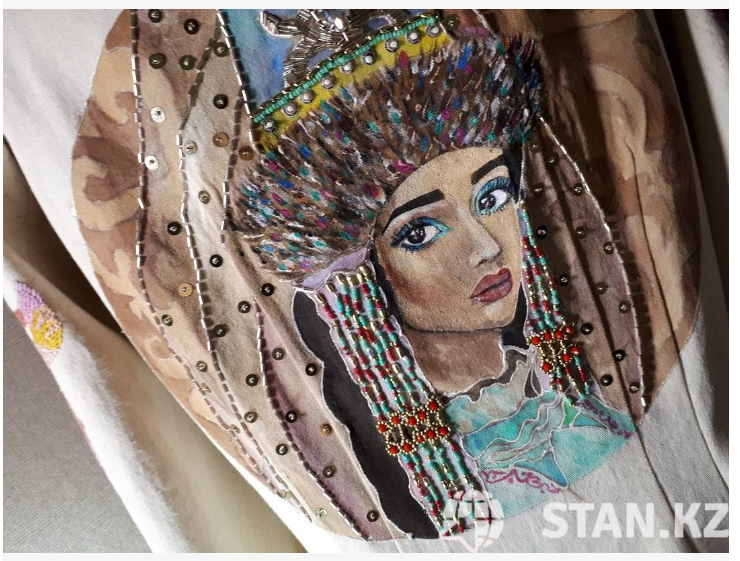 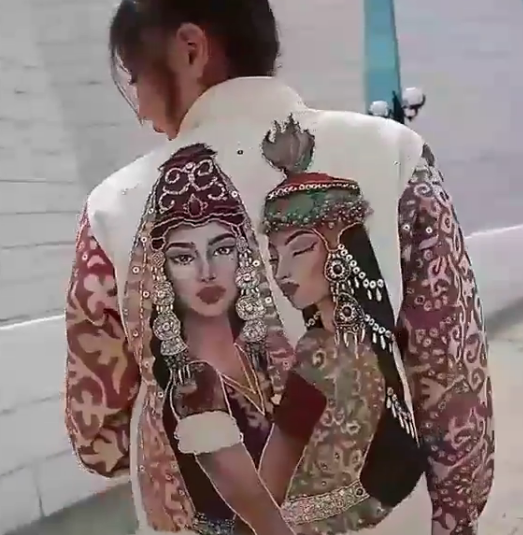 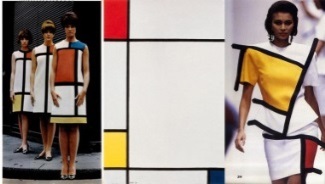 https://stan.kz/asyldyn-synygy-abilkhan-kasteevtin-sho/ 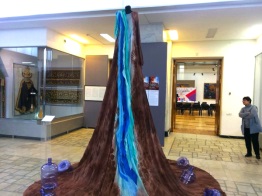 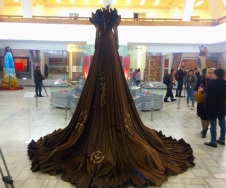 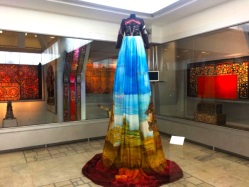 https://kfw.kz/post/vystavka-unikalnyx-4-metrovyx-platev «Арал, кешір» көйлегі ЕрланЖолдасбеков. «Танбалы Тас» көйлегі, Ерлан Жолдасбеков.Мысалы Сальвадор Дали сән әлемінде, 1947 ж. New Look топтамасы.1921 жылғы «Қызыл, сары, көк және қара композиция» картинасы топтаманың негізгі мотивіне айналады. Зерттеуді бүкіл топқа көрсетедіДескрипторлар:- әр түрлі бағыттағы суретшілердің шығармаларын ажыратады;-бір өнер туындысын толық зерттейді;- суретшілердің шығармалары мен сән әлеміндегі байланысын көрсетеді;2 сабақ (Т) (Ұ) Жарнамалық брошюралар мен парақшалардың дизайнын зерттеңіз. Сурет пен мәтіннің, БЖБ  тапсырмасы  Өзіңіздің өндірістік заттарыңызға  немесе (киімдерге, аксессуарларға)  бұйымдарыңызға қатысты  жарнамалық брошюраның дизайнын  (жарнама плакаты) орындаңыз.  1. Жарнамалық өнімдерде келесі ақпарат болуы мүмкін:оқушының аты-жөні;жасаған киіміздің элементтері, дизайнерлік заттар, аксессуарлар және т.б.  үлгісі-эскизі , бұйым суретібұйымды  сату үшін баға белгілеп жазынызбағыт және стиль;сіздің жұмысыңызға нендей мәселелер  әсер етті;сіздің ақпараттарыңыздың қай сайтта жергілікті БАҚ-тармен орналасады;өткізілу орны мен уақытын көрсету.Подиум (модельдер жүретін) эскизін көрсетуМысалы: 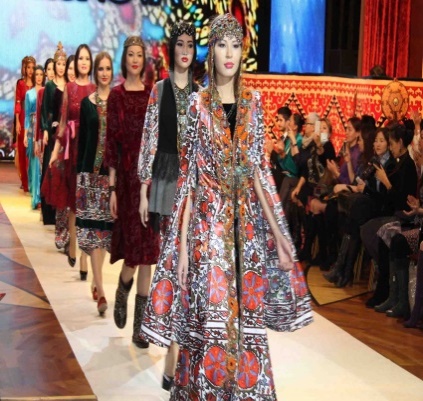 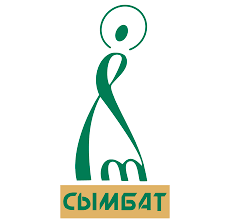 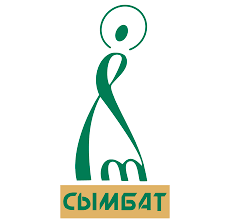 1 брошюра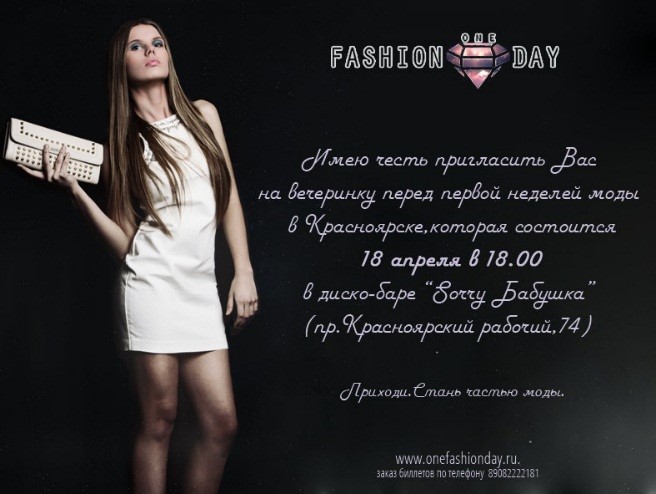 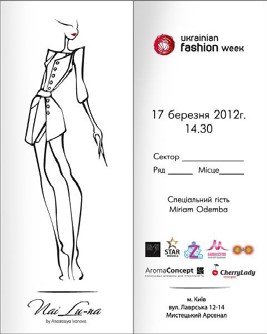 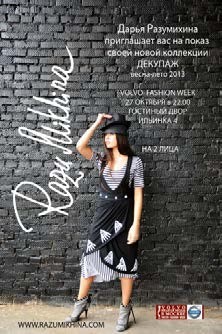 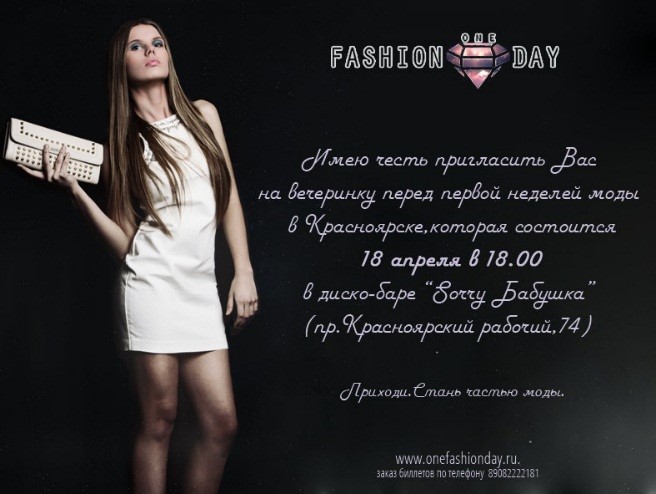 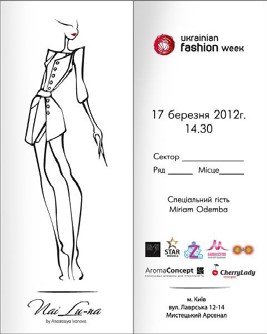 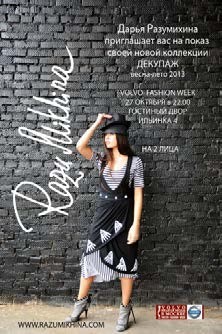 2.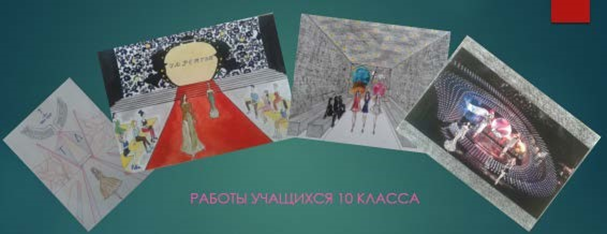 (Ұ) Жұмысты ұсынуОқушылар өндіріске қатыспайтын оқушыларға идеялық мазмұнының айқындылығы мен тартымдылығын бағалау үшін өздерінің жарнамалық материалдарының дайындамаларын ұсынады. Олар материалдарын айтылған комментарийлердің негізінде түзетеді.  (Т) Қосымша тапсырмаСіз аудиторияға арналған қарапайым сауалнаманы жоспарлап  құрасыз, сауалнама шара барысында толтырылады (қағазға немесе электрондық түрде) олар үлгі элементтерін қамтуы мүмкін:ұсынылған сәнді өнімдердің  жинағы ерекше және ыңғайлы ма?дизайнды дайындауда сіз не нәрсеге мән бердіңіз?Жарнамаланатын өнімнің дизайнын дайындауда негізгі визуациялау құралдары қандай болуы мүмкін?бұл өнімдер стильді және қазіргі заманғы ма?бұл киім мен аксессуарлар желісін экологикалық түрде жасау үшін қолданылған ба?Шығармашылық идеяларды дамыту.Мыйға шабуыл-Сенін ойынша Қазақстаннын сән индустриясы қалай дамуда?(ҚР сән инд-ның ерекшелігі, заманауи сән  көрсетілімдер, сән қауымдастығы, сән апталығы Kazakhstan Fashion Week (Т) Шығармашылық идеяларды дамыту.Тапсырма№1 Топтық Зерттеу1. Қазақстандық Fashion-жарнамалық индустриясын зерттеніз.Зерттеуге арналған сұрақтар1.Неліктен Fashion индустриясының әлемдік подиумдарында этникалық стилькенінен танымал бола бастады? 2.Неліктен ою-өрнек нақыштары бар қазақтың ұлттық киімдері заманауи дизайнерлерді бренд модельдерін жасауға ынталандырады?3. Қазақстандық дизайнерлер ұлттық брендтерді әлемдік денгейде қалай танымал етеді?4. Кәзіргі адамдардың гардеробындағы ұлттық костюмнің ерекшеліктерін киімдегі  этникалық стиль қалай ашады?Әр топ өз зерттеуін ұсынады.Мұғалімнің  кері байланысы.Тапсырма №2(Жеке) Көрнекі тартымды сәнді PR-өнімді құру үшін шабыт алуға әр түрлі бағыттағы мәдениеттер мен кезеңдерге қатысты Сальвадор Дали мен Әбілхан Қастеевтің өнер туындыларын өз бетінше зерттеу https://www.instagram.com/p/BmdIUYkn_8i/?utm_source=ig_embed&ig_rid=06d357ae-2a43-4570-86d8-818a66c243f0 .https://stan.kz/asyldyn-synygy-abilkhan-kasteevtin-sho/ https://kfw.kz/post/vystavka-unikalnyx-4-metrovyx-platev «Арал, кешір» көйлегі ЕрланЖолдасбеков. «Танбалы Тас» көйлегі, Ерлан Жолдасбеков.Мысалы Сальвадор Дали сән әлемінде, 1947 ж. New Look топтамасы.1921 жылғы «Қызыл, сары, көк және қара композиция» картинасы топтаманың негізгі мотивіне айналады. Зерттеуді бүкіл топқа көрсетедіДескрипторлар:- әр түрлі бағыттағы суретшілердің шығармаларын ажыратады;-бір өнер туындысын толық зерттейді;- суретшілердің шығармалары мен сән әлеміндегі байланысын көрсетеді;2 сабақ (Т) (Ұ) Жарнамалық брошюралар мен парақшалардың дизайнын зерттеңіз. Сурет пен мәтіннің, БЖБ  тапсырмасы  Өзіңіздің өндірістік заттарыңызға  немесе (киімдерге, аксессуарларға)  бұйымдарыңызға қатысты  жарнамалық брошюраның дизайнын  (жарнама плакаты) орындаңыз.  1. Жарнамалық өнімдерде келесі ақпарат болуы мүмкін:оқушының аты-жөні;жасаған киіміздің элементтері, дизайнерлік заттар, аксессуарлар және т.б.  үлгісі-эскизі , бұйым суретібұйымды  сату үшін баға белгілеп жазынызбағыт және стиль;сіздің жұмысыңызға нендей мәселелер  әсер етті;сіздің ақпараттарыңыздың қай сайтта жергілікті БАҚ-тармен орналасады;өткізілу орны мен уақытын көрсету.Подиум (модельдер жүретін) эскизін көрсетуМысалы: 1 брошюра2.(Ұ) Жұмысты ұсынуОқушылар өндіріске қатыспайтын оқушыларға идеялық мазмұнының айқындылығы мен тартымдылығын бағалау үшін өздерінің жарнамалық материалдарының дайындамаларын ұсынады. Олар материалдарын айтылған комментарийлердің негізінде түзетеді.  (Т) Қосымша тапсырмаСіз аудиторияға арналған қарапайым сауалнаманы жоспарлап  құрасыз, сауалнама шара барысында толтырылады (қағазға немесе электрондық түрде) олар үлгі элементтерін қамтуы мүмкін:ұсынылған сәнді өнімдердің  жинағы ерекше және ыңғайлы ма?дизайнды дайындауда сіз не нәрсеге мән бердіңіз?Жарнамаланатын өнімнің дизайнын дайындауда негізгі визуациялау құралдары қандай болуы мүмкін?бұл өнімдер стильді және қазіргі заманғы ма?бұл киім мен аксессуарлар желісін экологикалық түрде жасау үшін қолданылған ба?Шығармашылық идеяларды дамыту.Мыйға шабуыл-Сенін ойынша Қазақстаннын сән индустриясы қалай дамуда?(ҚР сән инд-ның ерекшелігі, заманауи сән  көрсетілімдер, сән қауымдастығы, сән апталығы Kazakhstan Fashion Week (Т) Шығармашылық идеяларды дамыту.Тапсырма№1 Топтық Зерттеу1. Қазақстандық Fashion-жарнамалық индустриясын зерттеніз.Зерттеуге арналған сұрақтар1.Неліктен Fashion индустриясының әлемдік подиумдарында этникалық стилькенінен танымал бола бастады? 2.Неліктен ою-өрнек нақыштары бар қазақтың ұлттық киімдері заманауи дизайнерлерді бренд модельдерін жасауға ынталандырады?3. Қазақстандық дизайнерлер ұлттық брендтерді әлемдік денгейде қалай танымал етеді?4. Кәзіргі адамдардың гардеробындағы ұлттық костюмнің ерекшеліктерін киімдегі  этникалық стиль қалай ашады?Әр топ өз зерттеуін ұсынады.Мұғалімнің  кері байланысы.Тапсырма №2(Жеке) Көрнекі тартымды сәнді PR-өнімді құру үшін шабыт алуға әр түрлі бағыттағы мәдениеттер мен кезеңдерге қатысты Сальвадор Дали мен Әбілхан Қастеевтің өнер туындыларын өз бетінше зерттеу https://www.instagram.com/p/BmdIUYkn_8i/?utm_source=ig_embed&ig_rid=06d357ae-2a43-4570-86d8-818a66c243f0 .https://stan.kz/asyldyn-synygy-abilkhan-kasteevtin-sho/ https://kfw.kz/post/vystavka-unikalnyx-4-metrovyx-platev «Арал, кешір» көйлегі ЕрланЖолдасбеков. «Танбалы Тас» көйлегі, Ерлан Жолдасбеков.Мысалы Сальвадор Дали сән әлемінде, 1947 ж. New Look топтамасы.1921 жылғы «Қызыл, сары, көк және қара композиция» картинасы топтаманың негізгі мотивіне айналады. Зерттеуді бүкіл топқа көрсетедіДескрипторлар:- әр түрлі бағыттағы суретшілердің шығармаларын ажыратады;-бір өнер туындысын толық зерттейді;- суретшілердің шығармалары мен сән әлеміндегі байланысын көрсетеді;2 сабақ (Т) (Ұ) Жарнамалық брошюралар мен парақшалардың дизайнын зерттеңіз. Сурет пен мәтіннің, БЖБ  тапсырмасы  Өзіңіздің өндірістік заттарыңызға  немесе (киімдерге, аксессуарларға)  бұйымдарыңызға қатысты  жарнамалық брошюраның дизайнын  (жарнама плакаты) орындаңыз.  1. Жарнамалық өнімдерде келесі ақпарат болуы мүмкін:оқушының аты-жөні;жасаған киіміздің элементтері, дизайнерлік заттар, аксессуарлар және т.б.  үлгісі-эскизі , бұйым суретібұйымды  сату үшін баға белгілеп жазынызбағыт және стиль;сіздің жұмысыңызға нендей мәселелер  әсер етті;сіздің ақпараттарыңыздың қай сайтта жергілікті БАҚ-тармен орналасады;өткізілу орны мен уақытын көрсету.Подиум (модельдер жүретін) эскизін көрсетуМысалы: 1 брошюра2.(Ұ) Жұмысты ұсынуОқушылар өндіріске қатыспайтын оқушыларға идеялық мазмұнының айқындылығы мен тартымдылығын бағалау үшін өздерінің жарнамалық материалдарының дайындамаларын ұсынады. Олар материалдарын айтылған комментарийлердің негізінде түзетеді.  (Т) Қосымша тапсырмаСіз аудиторияға арналған қарапайым сауалнаманы жоспарлап  құрасыз, сауалнама шара барысында толтырылады (қағазға немесе электрондық түрде) олар үлгі элементтерін қамтуы мүмкін:ұсынылған сәнді өнімдердің  жинағы ерекше және ыңғайлы ма?дизайнды дайындауда сіз не нәрсеге мән бердіңіз?Жарнамаланатын өнімнің дизайнын дайындауда негізгі визуациялау құралдары қандай болуы мүмкін?бұл өнімдер стильді және қазіргі заманғы ма?бұл киім мен аксессуарлар желісін экологикалық түрде жасау үшін қолданылған ба?Брошюраларды жасау үшін тегін бағдарлама:http://www.ehow.com/how_4811535_brochures-microsoft-word.htmlhttp://www.mschien.com/howto/brochures.htmhttp://www.wikihow.com/Make-BrochuresБұл веб-беттерде бағдарлама арқылы брошюраны қалай жасау керектігі түсіндіріледі Microsoftwordhttp://www.wikihow.com/Make-a-Posterиhttp://www.ehow.com/how_2307726_make-poster-computer.htmlhttp://compress.ru/article.aspx?id=16332сайт о программах для создания электронных публикаций.Мэй и Варр, «Open University Press», Мейденхед, 2011 стр.67-69 Дизайн опросников(Бұл кітап электронды түрде)http://vv-travel.ru/tarticlle/sue-scott-sociologisthttp://vv-travel.ru/http://synergydubai.ae/en?gclid=CInElYzs378CFWSzcgodxTsAIgСабақтың соңы36-40 мин(Т) Оқушылармен  барлық  орындалған  жұмыстарды  жинап  алыңыздар. Жалпы  фонға  жабыстыра  отырып, сәндік  композиция  құрастырыңыздар.(Т) Оқушылармен  барлық  орындалған  жұмыстарды  жинап  алыңыздар. Жалпы  фонға  жабыстыра  отырып, сәндік  композиция  құрастырыңыздар.(Т) Оқушылармен  барлық  орындалған  жұмыстарды  жинап  алыңыздар. Жалпы  фонға  жабыстыра  отырып, сәндік  композиция  құрастырыңыздар.Сабаққа рефлексия Сабақ мақсаттары/оқу мақсаттары жүзеге асты ма?Оқу мақсатына барлық оқушылар жете алды ма? Жоқ болса, неге?Сабақтағы саралау тиімді қолданылды ма?Сабақтың уақыт кезеңдері сақталды ма?Сабақ жоспарынан қандай ауытқулар болды және неге?Сабаққа рефлексия Сабақ мақсаттары/оқу мақсаттары жүзеге асты ма?Оқу мақсатына барлық оқушылар жете алды ма? Жоқ болса, неге?Сабақтағы саралау тиімді қолданылды ма?Сабақтың уақыт кезеңдері сақталды ма?Сабақ жоспарынан қандай ауытқулар болды және неге?Бұл бөлімді сабақ туралы ойлау үшін пайдаланыңыз. Сол жақ бағаннан сабақ туралы ең маңызды сұрақтарға жауап беріңіз.Бұл бөлімді сабақ туралы ойлау үшін пайдаланыңыз. Сол жақ бағаннан сабақ туралы ең маңызды сұрақтарға жауап беріңіз.Бұл бөлімді сабақ туралы ойлау үшін пайдаланыңыз. Сол жақ бағаннан сабақ туралы ең маңызды сұрақтарға жауап беріңіз.Сабаққа рефлексия Сабақ мақсаттары/оқу мақсаттары жүзеге асты ма?Оқу мақсатына барлық оқушылар жете алды ма? Жоқ болса, неге?Сабақтағы саралау тиімді қолданылды ма?Сабақтың уақыт кезеңдері сақталды ма?Сабақ жоспарынан қандай ауытқулар болды және неге?Сабаққа рефлексия Сабақ мақсаттары/оқу мақсаттары жүзеге асты ма?Оқу мақсатына барлық оқушылар жете алды ма? Жоқ болса, неге?Сабақтағы саралау тиімді қолданылды ма?Сабақтың уақыт кезеңдері сақталды ма?Сабақ жоспарынан қандай ауытқулар болды және неге?Жалпы баға Сәтті өткен екі нәрсені атап көрсетіңіз (сабақ беру және оқытуға қатысты)?1: 2:Қандай екі нәрсе сабақтың одан да жақсы өтуіне ықпалын тигізер еді (сабақ беру және оқытуға қатысты)?1: 2:Осы сабақ барысында сынып немесе жеке оқушылар туралы менің келесі сабағыма дайындалу үшін қажет болуы мүмкін қандай ақпарат алдым?Жалпы баға Сәтті өткен екі нәрсені атап көрсетіңіз (сабақ беру және оқытуға қатысты)?1: 2:Қандай екі нәрсе сабақтың одан да жақсы өтуіне ықпалын тигізер еді (сабақ беру және оқытуға қатысты)?1: 2:Осы сабақ барысында сынып немесе жеке оқушылар туралы менің келесі сабағыма дайындалу үшін қажет болуы мүмкін қандай ақпарат алдым?Жалпы баға Сәтті өткен екі нәрсені атап көрсетіңіз (сабақ беру және оқытуға қатысты)?1: 2:Қандай екі нәрсе сабақтың одан да жақсы өтуіне ықпалын тигізер еді (сабақ беру және оқытуға қатысты)?1: 2:Осы сабақ барысында сынып немесе жеке оқушылар туралы менің келесі сабағыма дайындалу үшін қажет болуы мүмкін қандай ақпарат алдым?Жалпы баға Сәтті өткен екі нәрсені атап көрсетіңіз (сабақ беру және оқытуға қатысты)?1: 2:Қандай екі нәрсе сабақтың одан да жақсы өтуіне ықпалын тигізер еді (сабақ беру және оқытуға қатысты)?1: 2:Осы сабақ барысында сынып немесе жеке оқушылар туралы менің келесі сабағыма дайындалу үшін қажет болуы мүмкін қандай ақпарат алдым?Жалпы баға Сәтті өткен екі нәрсені атап көрсетіңіз (сабақ беру және оқытуға қатысты)?1: 2:Қандай екі нәрсе сабақтың одан да жақсы өтуіне ықпалын тигізер еді (сабақ беру және оқытуға қатысты)?1: 2:Осы сабақ барысында сынып немесе жеке оқушылар туралы менің келесі сабағыма дайындалу үшін қажет болуы мүмкін қандай ақпарат алдым?